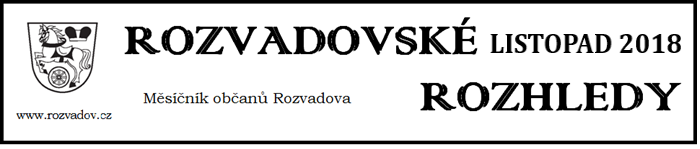 Výsledky komunálních voleb v RozvadověStrana č. 1 – „Rozvadov“ (jméno, počet hlasů):M. Ábel 119, L. Finek 84, Z. Horáček 110, P. Pajer 88, L. Vilimec 89, R. Kozlerová 89, K. Jágriková 83, V. Gažáková 74, V. Aplt 89Strana č. 2 – „Občané Svaté Kateřiny, Milířů a Rozvadova – není nám to jedno“ (jméno, počet hlasů):K. Lepičová Kapusňáková 45, M. Meszároš 50, P. Štěpánek 42, V. Juríček 34, A. Malachovský 20, L. Štěpánková 36, M. Kapusňák 23, Š. Kostelník 28, V. Dykas 26Strana č. 3 – „Žijme jinak“ (jméno, počet hlasů):J. Červený 40, M. Filip 23, R. Zemanová 27, M. Balková 26, M. Zeman 17, P. Linzmayer 18, V. Pauch 17, L. Kolář 20, R. Zemanová 23Strana č. 4 – „Duchem mladí“ (jméno, počet hlasů):Š. Zeman Zajíček 29, I. Horová 25, D. Ferdinandy 24, M. Novosadová 20, M. Zeman 23, P. Kirnigová 16, M. Holas 16, M. Tvrz 16, S. Branský 14Strana č. 5 – „Z-NOVA“ (jméno, počet hlasů):J. Řasová 34, I. Kliková 11, P. Krsová 10, M. Balk 9, R. Čermák 12, M. Thumannová 7, M. Strapková 12, I. Šimánková 14, J. Gažák 12Strana č. 6 – „Pro Rozvadov“ (jméno, počet hlasů):A. Havlová 14, N. Kopečná 11, M. Huclová 13, K. Burešová 9, N. Strapková 16, J. Kalejová 9, L. Havel 9, E. Francová 24, J. Havel 16Strana č. 7 – KSČM (jméno, počet hlasů):B. Vrabec 144, Z. Strapek 93, A. Jambor 77, I. Jančovič 66, S. Mrhálek 74, M. Zálešák 63, K. Sovičová 93, J. Galko 58, H. Kuklová 54Zvolení členové zastupitelstva:Martin Ábel, Zdeněk Horáček, Lukáš Finek, Pavel Pajer, Miroslav Meszároš, Jindřich Červený, Bořivoj Vrabec, Zdeněk Strapek, Kristina Sovičová (rezignovala na mandát a na její místo nastoupil Antonín Jambor)Na ustavujícím zasedání dne 31.10.2018 byli zvoleni starostou Pavel Pajer (tel. č.  722 935 302), místostarostou Martin Ábel (tel. č. 775 224 785), předsedou kontrolního výboru Miroslav Meszároš a předsedou finančního výboru Lukáš Finek.Oznámení o příštím termínu zasedání zastupitelstvaZveme všechny občany na další veřejné zasedání zastupitelstva obce, které se koná ve středu 14.11.2018 od 17:00 hodin v zasedací místnosti budovy  obecního úřadu Rozvadov č.p. 142.Pozvánka na předvánoční posezení seniorůZveme po roce opět všechny naše seniory na tradiční předvánoční posezení, které se uskuteční v pátek 23. 11. 2018 od 17:00 hodin v sálu nového obecního úřadu. Pro vaši dobrou zábavu jsme znovu pozvali duo Piňa Koláda, známé ze stanice Šlágr, aby vám zahrálo k tanci i poslechu.Prosíme všechny zájemce o účast, aby se nahlásili na OÚ Rozvadov v termínu do 16.11.2018, kvůli zajištění dostatečného množství občerstvení (možno osobně či telefonicky na číslech 374 630 712, 374 630 713). Čas odjezdu autobusu pro účastníky z osad: 16:30 Diana, 16:35 Milíře, 16:10 Svatá Kateřina, 16:45 Rozcestí (z obvyklých míst). V případě zájmu se zajede i Nové Domky.Pozvánka na Rozsvícení vánočního stromuJiž tradiční akce, pořádaná v předvánočním čase u obecního vánočního stromu ženami z rozvadovského keramického kroužku ve spolupráci s obcí, se letos uskuteční ve čtvrtek 13. prosince od 17:00 hodin. Přijďte se na chvíli zastavit a u vánočního občerstvení si poslechnout vystoupení Tachovského pěveckého sboru J. Brabence. Srdečně zveme všechny účastníky!Kateřinský jarmark pro dobrou věcSrdečně Vás zveme na adventní Kateřinský jarmark pro dobrou věc, který jsme připravili v atmosféře staročeských Vánoc v sobotu 24.11.2018 od 11:00 do 16:00 hod. v areálu penzionu U Modrého kocoura ve Sv. Kateřině.Během dne si budete moci pořídit rukodělné zboží nejen na Vánoce – ručně šité hračky, štěstíčka, dekorační textil, šperky, bižuterii, andělky a anděly ze dřeva – z korálků a textilu, mýdla, věnce a jiné dekorace.Pro zpestření nálady zahraje staročeský harmonikář. Vaše chutě uspokojí domácí bramboráky, zelňáky, gulášovka, grilované masíčko, voňavá kávička a svařáček, perník i perníčky od místních hospodyněk.Pro děti bude otevřena tvořivá dílnička.Děkujeme předem za symbolické vstupné 20 Kč. Celé vstupné bude věnováno Tachovskému hospici Sv. Jiří.Na Vaši návštěvu se těší tým Kateřinského jarmarku.Plánované akce spolku Revital10.11. 2018     Svatomartinský  lampi-onový průvod1.12. 2018        Mikuláš15.12. 2018      Slet andělů2.3.2019            MasopustBližší informace budou tradičně upřesněny na plakátech.Nabídka obce – účast na kulturní akciSvaz zdravotně postižených Planá pořádá zájezd do předvánoční Prahy. Zájezd se uskuteční ve čtvrtek 15.11.2018. Náplní zájezdu je návštěva trhů na Staroměstském náměstí a od 14:00 hodin je zajištěn kulturní program v restauraci U housliček (vystoupí zpěvák Jiří Škvára z TV Šlágr) a to včetně oběda.  Zajistili jsme ještě deset volných míst v autobusu a nabízíme našim občanům možnost zúčastnit se zájezdu. Odjezd z Rozvadova od pošty v 5:15 hodin, návrat kolem 21:00 hodiny. Dopravu i účastnický poplatek 400,- Kč/osobu uhradí za naše občany obec. V případě vašeho zájmu se hlaste do středy 14.11.2018 na tel. číslech 374 630 712, 374 630 713.Nabídka obce – přejímání zásilek od zásilkových služebNabízíme občanům službu přejímání zásilek od zásilkových služeb PPL, GLS apod. Pokud máte objednanou zásilku a nemůžete si ji ve stanovené době převzít, převezme ji za Vás (během pracovní doby OÚ) zaměstnanec obce. Je však nutné, abyste mu předem předali případnou částku na úhradu zásilky.   V   případě  zájmu  volejte   na tel. č.  725 042 607, 374 630 712, 374 630 713.Nabídka obce – dovoz léků ze zdravotního střediska v PřimděNabízíme občanům možnost dovozu léků, objednaných ve zdravotním středisku v Přimdě. V případě zájmu volejte na tel. č.  725 042 607, 374 630 712, 374 630 713.Poděkování bývalého starostyDěkuji touto cestou občanům Rozvadova, kteří mi dali hlas v komunálních volbách. Všech vašich hlasů si velmi vážím a chci vás ubezpečit, že i jako řadový zastupitel budu dál pracovat ve váš prospěch.Bořivoj VrabecPoděkování nového starostyChtěl bych touto cestou poděkovat panu Bořivoji Vrabcovi za odvedenou práci při vedení obce ve funkci starosty a zároveň děkuji též i všem členům bývalého zastupitelstva.Pavel PajerPoděkování voličůmVážení spoluobčané,nezávislé sdružení „OBČANÉ SVATÉ KATEŘINY, MILÍŘŮ A ROZVADOVA – NENÍ NÁM TO JEDNO“ děkuje voličům za důvěru a hlasy pro naše kandidáty, velice si vážíme vaší podpory.I přes to, že máme v zastupitelstvu obsazen jeden mandát, vynasnažíme se dostát našemu volebnímu programu. Členové sdružení, kteří neobdrželi mandát, nezůstanou stranou dalšího dění. V případě potřeby se nám ozvěte na e-mail: NENI.namtoJEDNO@seznam.czZa sdružení děkujiKapusňáková Lepičová KatarínaPoděkováníNájemníci a majitelé bytových domů č.p. 189 a 190 děkují vedení a zastupitelstvu obce Rozvadov za rekonstrukci sídliště která proběhla v měsíci září a říjnu letošního roku.                                                                                 Edita Galková, domovní důvěrnicePoděkováníNaše základní škola přijala pozvání Kolowratových lesů na výlov rybníka „Na kalhotách“, který se uskutečnil ve středu 17.10.2018.Děkujeme všem za příjemně strávené dopoledne, za výklad i občerstvení.Žáci a zaměstnanci ZŠ RozvadovCo se schválilo na říjnovém zasedání zastupitelstva  smlouva o postoupení smlouvy o nájmu nemovitosti ze dne 06.04.2011, kdy předmětem nájmu byl pozemek parc. č.  367, jehož součástí je stavba bez čp/če a pozemek parc. č.  400, jehož součástí je stavba bez čp/če, vše v k.ú. a obci Rozvadov, okrese Tachov, zapsané na LVČ 1, a kdy k této nájemní smlouvě byl dne 23.11.2012 uzavřen dodatek č. 1 v plném neomezeném rozsahu a bez jakýchkoli podmínek či výhrad 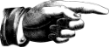   uzavření dodatku č. 1 ke kupní smlouvě ze dne 11.07.2016 vedené katastrem nemovitostí pod čj.  V-1703/2017, KP Tachov   uzavření dodatku č. 1 ke smlouvě o budoucí smlouvě kupní ze dne 27.12.2013 s tím, že ve všem ostatním zůstávají ustanovení smlouvy o budoucí smlouvě kupní ze dne 27.12.2013 beze změny   odpuštění nájemného a úhrady za služby za měsíc říjen 2018 v BD č.p. 289, 290, 291 v Rozvadově příspěvek na rekonstrukci koupelny bytu č. 1 v č.p. 225 v Rozvadově v celkové výši 25.000,- Kč a současně schvaluje provedení stavebních úprav v tomto bytě odbornou firmou na základě objednávky obce, tak, aby byl byt způsobilý k dalšímu užívání